hallar los cuatro números cuánticos para:4p56f134s15d52p2según los cuatro números cuánticos asignados indicar para cada caso el electrón que se está analizando. n = 2; l = 2; ml =1; ms = ½n = 5; l = 3; ml= -3; ms = - ½n = 7; l = 1; ml= 1; ms = - ½n = 5; l = 0; ml= 0; ms = - ½n = 4; l = 3; ml= 3; ms =  ½ubique la configuración electrónica de los siguientes átomos.Z = 22Z = 26Z = 15Z = 56Z =  9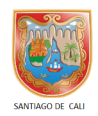 TALLER DE QUÍMICA  - SUPERACIÓNTEMA: NÚMEROS CUANTICOS TALLER DE QUÍMICA  - SUPERACIÓNTEMA: NÚMEROS CUANTICOS TALLER DE QUÍMICA  - SUPERACIÓNTEMA: NÚMEROS CUANTICOS TALLER DE QUÍMICA  - SUPERACIÓNTEMA: NÚMEROS CUANTICOS 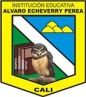 I.E. ALVARO ECHEVERRY PEREA CODIGOVERSIONFECHAPAGINACIONI.E. ALVARO ECHEVERRY PEREA FO.M.GA.25011 DE 1I.E. ALVARO ECHEVERRY PEREA Docente: MSc. Walter Spencer Viveros Docente: MSc. Walter Spencer Viveros Docente: MSc. Walter Spencer Viveros Estudiante 1: ----------------------------------------Estudiante 2:-----------------------------------------Estudiante 1: ----------------------------------------Estudiante 2:-----------------------------------------Estudiante 1: ----------------------------------------Estudiante 2:-----------------------------------------